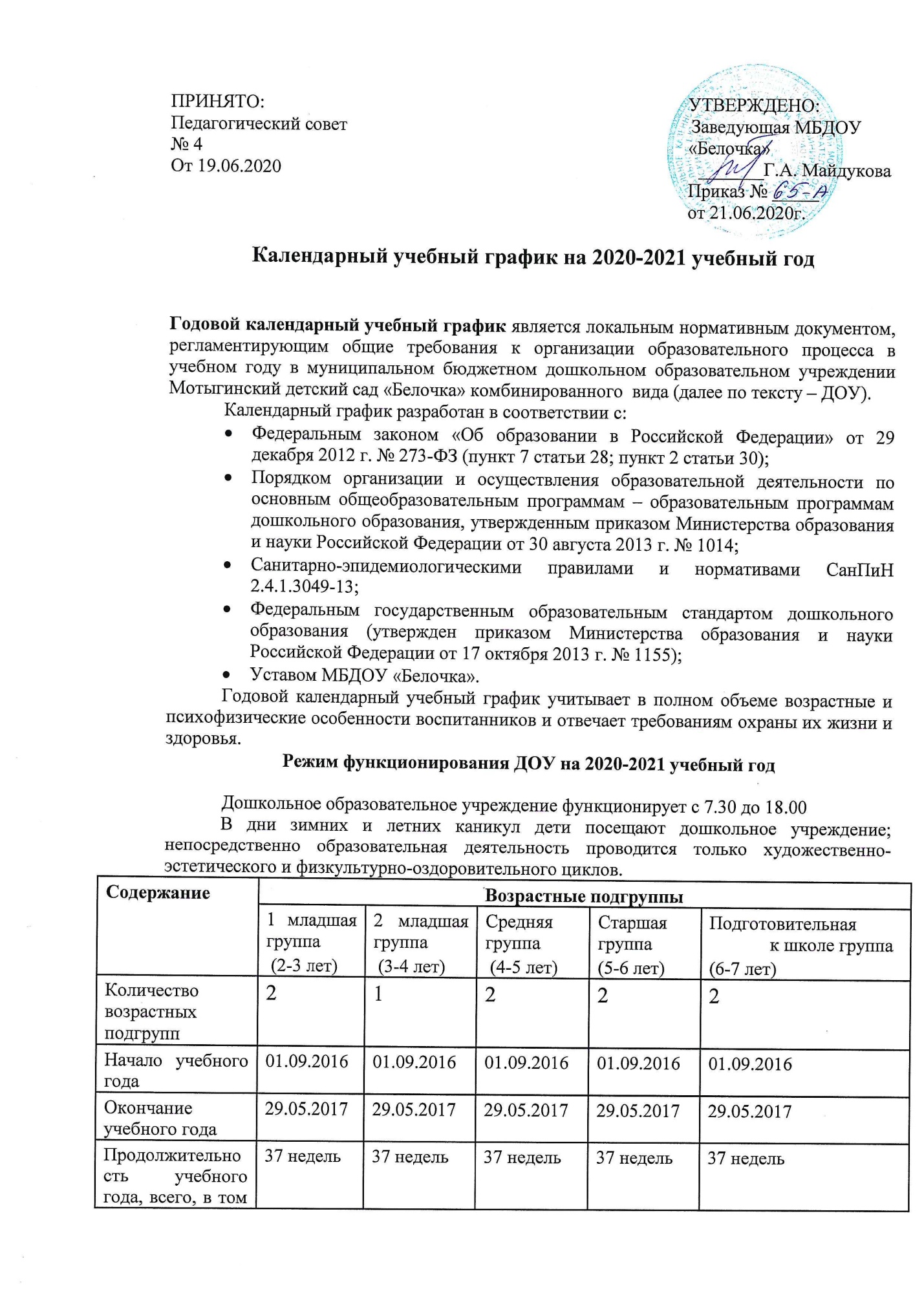 Календарный учебный график на 2020-2021 учебный годГодовой календарный учебный график является локальным нормативным документом, регламентирующим общие требования к организации образовательного процесса в учебном году в муниципальном бюджетном дошкольном образовательном учреждении Мотыгинский детский сад «Белочка» комбинированного  вида (далее по тексту – ДОУ).Календарный график разработан в соответствии с:Федеральным законом «Об образовании в Российской Федерации» от 29 декабря 2012 г. № 273-ФЗ (пункт 7 статьи 28; пункт 2 статьи 30);Порядком организации и осуществления образовательной деятельности по основным общеобразовательным программам – образовательным программам дошкольного образования, утвержденным приказом Министерства образования и науки Российской Федерации от 30 августа 2013 г. № 1014;Санитарно-эпидемиологическими правилами и нормативами СанПиН 2.4.1.3049-13;Федеральным государственным образовательным стандартом дошкольного образования (утвержден приказом Министерства образования и науки Российской Федерации от 17 октября 2013 г. № 1155);Уставом МБДОУ «Белочка».Годовой календарный учебный график учитывает в полном объеме возрастные и психофизические особенности воспитанников и отвечает требованиям охраны их жизни и здоровья.Режим функционирования ДОУ на 2020-2021 учебный годДошкольное образовательное учреждение функционирует с 7.30 до 18.00В дни зимних и летних каникул дети посещают дошкольное учреждение; непосредственно образовательная деятельность проводится только художественно-эстетического и физкультурно-оздоровительного циклов.Регламентирование образовательного процесса на неделюКалендарный учебный графикСоциально-коммуникативное развитие дошкольников происходит во всех образовательных областях.ПРИНЯТО:Педагогический совет № 4От 19.06.2020                                             УТВЕРЖДЕНО:                                      Заведующая МБДОУ                                              «Белочка»                                              _______Г.А. Майдукова                                               Приказ № _____                                              от 21.06.2020г.             СодержаниеВозрастные подгруппыВозрастные подгруппыВозрастные подгруппыВозрастные подгруппыВозрастные подгруппыСодержание1 младшая группа (2-3 лет)2 младшая группа (3-4 лет)Средняя группа (4-5 лет)Старшая группа(5-6 лет)Подготовительная                      к школе группа(6-7 лет)Количество возрастных подгрупп21222Начало учебного года01.09.201601.09.201601.09.201601.09.201601.09.2016Окончание учебного года29.05.201729.05.201729.05.201729.05.201729.05.2017Продолжительность учебного года, всего, в том числе:37 недель37 недель37 недель37 недель37 недель1 полугодие  17 недель17 недель17 недель17 недель17 недель2 полугодие  20 недель20 недель20 недель20 недель20 недельПродолжительность НОДне более 10 минутне более 15 минутне более 20 минутне более 25 минутне более 30 минутПродолжительность недели5 дней5 дней5 дней5 дней5 днейГруппа, возраст детей Группа, возраст детей Группа, возраст детей Группа, возраст детей Группа, возраст детей Первая младшая,с 2-3 летВторая младшая, с 3-4 летСредняя группа, с 4-5 летСтаршая группа,с 5-6 летПодгото-вительная к школе группа, с 6-7 летДлительность условного часа непосредственно образовательной деятельности (НОД)8-10152020-2530Количество условных часов в неделю10101010          315Общее астрономическое время НОД в неделю1 час 30 мин2 часа30 мин3 часа20 мин5 час00 мин7час30 минНаправления группагруппагруппагруппагруппагруппагруппагруппагруппагруппагруппаНаправления 1 –е младшие1 –е младшие2 младшая2 младшаясредняясредняястаршиестаршиеподготовитель-ные к школе подготовитель-ные к школе подготовитель-ные к школе Направления в не-делюв ме-сяцв не-делюв ме-сяцв не-делюв ме-сяцв не-делюв ме-сяцв не-делюв не-делюв ме-сяцФизическое развитие2/10 мин8/1час 20 мин3/15 мин12/3 час3/20мин12/4 час3/25 мин12/4 час3/30 мин3/30 мин12/6 часПознавательное развитие2/08 мин8/1час 04 мин 2/15 мин10/2 час 30 мин2/20 мин8/2 час 40 мин1/25 мин3/2016/5 час 40 мин4/30 мин4/30 мин16/8 часРечевое развитие2/08 мин8/1час 04 мин1/15 мин4/1 час1/20 мин4/1 час 20 мин2/20 мин8/2 час 40 мин3/30 мин3/30 мин12/6 часХудожественно-эстетическое3/10 мин1/8 мин16/2 час 32 мин4/15 мин16/4 час4/20 мин16/5 час 20 мин4/25 мин16/1 час 40 мин4/30 мин16/8 час16/8 часВсего5/10 мин5/8 мин=90 мин20/10 мин20/8 мин=6 час10/15 мин=2 час 30 мин40/15 мин=10 час10/20 мин=3 час 20 мин40/20 мин=13 час20 мин5/20 мин8/25 мин=5 час20/20 мин 32/25 мин =20 час15/30 мин=7 час 30 мин60/30 мин=30 час60/30 мин=30 час